			Unntatt offentlighet: Offl. § 13, jfr. fvl. § 13.1.1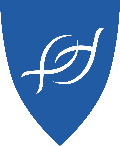 PEDAGOGISK RAPPORT FOR BARNEHAGE(fylles ut elektronisk)Informasjon fra barnehagenBeskrivelse av barnet(Beskriv både hva barnet mestrer og hva det strever med)Informasjon om barnetNavn:Fødselsdato: Barnehage:Gruppestørrelse, voksentetthet. Kort beskrivelse av barnehagemiljøet.Når startet barnet i barnehagen?Hvor lenge har du kjent barnet?Vedlagt kartlegging(Legg ved kopi av resultatark fra kartleggingsprøvene)SPRÅKDato/informasjon om gjennomføring:TRASDato/informasjon om gjennomføring:MATEMATIKK(Mio) Dato/informasjon om gjennomføring:SOSIALT (Alle med)Dato/informasjon om gjennomføring:Annen kartlegging Dato/informasjon om gjennomføring:Systematisk observasjon (språk, lek, motorikk, atferd, samhandling)Dato/informasjon om gjennomføring:Rapporten er utarbeidet avPedagogisk leder (dato, sign.)Styrer (dato, sign.)Kopi til foresatte (dato)Språklig fungering(styrker og vansker)Ordforråd:Setningsoppbygging:Uttale:Språkforståelse:Kommunikasjonsferdigheter:Støttetiltak som er gjort for å avhjelpe vanskene:Sosial og emosjonell fungering(styrker og vansker)Lek og samhandling med andre barn:Evne til kontakt og nærhet med andre:Selvbilde/selvhevdelse:Følelsesregulering:Støttetiltak som er gjort for å avhjelpe vanskene:Konsentrasjon og oppmerksomhet(styrker og vansker)Evne til å opprettholde lek og aktivitet (både egenvalgt aktivitet og tilrettelagt aktivitet): Evne til å starte og avslutte en aktivitet:Evne til å motta beskjeder:Mestring i overgangssituasjoner:Støttetiltak som er gjort for å avhjelpe vanskene:Motorikk(styrker og vansker)Finmotorikk:Grovmotorikk:Kroppsbevissthet:Støttetiltak som er gjort for å avhjelpe vanskene:Selvstendighet og selvhjelpsferdigheter(styrker og vansker)Av og påkledning:Måltid:Toalett:Evne til å søke hjelp ved behov:Støttetiltak som er gjort for å avhjelpe vanskene:Beskrivelse av tiltak som har vært prøvd og effekten av disse:Beskriv: